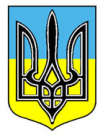 ДЕРЖАВНА СЛУЖБА ГЕОЛОГІЇ ТА НАДР УКРАЇНИН А К А З«05» вересня 2017 р.               Київ                                            № 401Про анулювання спеціального дозволу на користування надрами № 3980 від 01.08.2006На виконання постанови Херсонського окружного адміністративного суду від 16.08.2017 у справі № 821/963/17 про припинення права користування надрами шляхом анулювання спеціального дозволу на користування надрами № 3980 від 01.08.2006, наданого Закритому акціонерному товариству «Укрсклопром»НАКАЗУЮ:1. Анулювати спеціальний дозвіл на користування надрами № 3980 від 01.08.2006, наданий Закритому акціонерному товариству «Укрсклопром» з метою видобування питних підземних вод Херсонського родовища, розташованого в Херсонській  області.2. Контроль за виконанням цього наказу залишаю за собою.Т.в.о. Голови                                                                                   О.В. Кирилюк 